附件1 2021年牛奶质量安全检测能力验证费用明细附件22021年牛奶质量安全检测能力验证报名二维码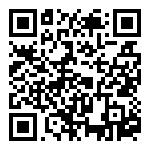 附件32021年牛奶质量安全检测能力验证报名表下载网址下载：http://qr61.cn/ocLNPX/qKuu0xU二维码下载：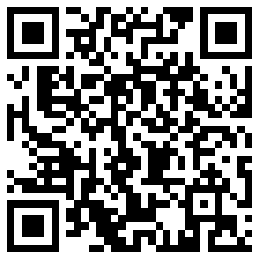 项目编号测试项目费用（元）MRT-PT01蛋白质800MRT-PT02乳铁蛋白2000MRT-PT03β-乳球蛋白2000MRT-PT04三聚氰胺800MRT-PT05β-内酰胺酶800MRT-PT06硫氰酸钠800MRT-PT07碱类物质800MRT-PT08铅800MRT-PT09黄曲霉毒素M11000MRT-PT10糠氨酸2000MRT-PT11乳果糖2000MRT-PT12磺胺类药物残留（磺胺二甲基嘧啶、磺胺嘧啶、磺胺甲基嘧啶、磺胺噻唑）1000